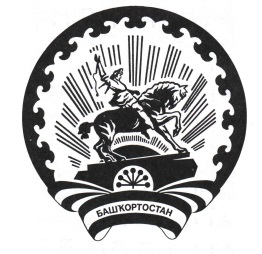 РЕШЕНИЕ«04»    апреля    2022 г.					                              №  42/2-5с. СтаросубхангуловоО результатах дополнительных выборов депутатов Совета сельского поселения Кипчакский   сельсовет муниципального района Бурзянский район Республики Башкортостан  двадцать восьмого созыва 03 апреля 2022 г.	В соответствии со статьями 84 Кодекса Республики Башкортостан о выборах и на основании первых экземпляров протоколов по избирательным округам, территориальная избирательная комиссия муниципального района Бурзянский район Республики Башкортостан, на которую постановлением Центральной избирательной комиссии Республики Башкортостан №164/148-6 от 10 декабря 2020 года возложены полномочия избирательной комиссии муниципального района Бурзянский район Республики Башкортостан решила:1. Признать дополнительные выборы депутатов Совета сельского поселения  Кипчакский сельсовет муниципального района Бурзянский район Республики Башкортостан состоявшимися и действительными.2. Установить, что депутатом Совета сельского поселения Кипчакский сельсовет муниципального района Бурзянский район Республики Башкортостан двадцать восьмого созыва по Салаватскому одномандатному избирательному округу № 3 03 апреля 2022 г. избрана Тулькубаева Тансулпан Айратовна.3. Результаты дополнительных выборов по Салаватскому одномандатному избирательному округу № 3 опубликовать в районной газете Тан, разместить в информационном стенде и на сайте территориальной избирательной комиссии.4. В связи с тем, что кандидаты в депутаты в Совет сельского поселения Кипчакский сельсовет муниципального района Бурзянский район Республики Башкортостан двадцать восьмого созыва по Узянскому одномандатному избирательному округу № 5 получили равное количество голосов избирателей, для определения избранного депутата назначить жеребьевку.5. Результаты дополнительных выборов по Узянскому одномандатному избирательному округу № 5 опубликовать в районной газете Тан, разместить в информационном стенде и на сайте территориальной избирательной комиссии после проведения жеребьевки. 6. Настоящее решение направить в Центральную избирательную комиссию Республики Башкортостан, в Совет сельского поселения Кипчакский сельсовет муниципального района Бурзянский район Республики Башкортостан.Председатель территориальной избирательной комиссии         						С.С. УразаевСекретарь территориальной избирательной комиссии                                         			Л.З. Гайсинам.п.ТЕРРИТОРИАЛЬНАЯ ИЗБИРАТЕЛЬНАЯ КОМИССИЯ МУНИЦИПАЛЬНОГО РАЙОНА БУРЗЯНСКИЙ РАЙОН РЕСПУБЛИКИ БАШКОРТОСТАНБАШҠОРТОСТАН РЕСПУБЛИКАҺЫБӨРЙӘН РАЙОНЫМУНИЦИПАЛЬ РАЙОН ТЕРРИТОРИАЛЬ ҺАЙЛАУ КОМИССИЯҺЫ